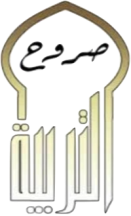 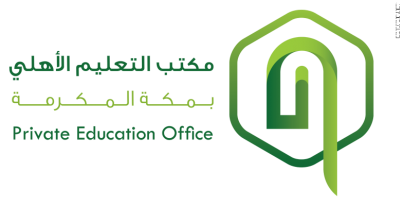 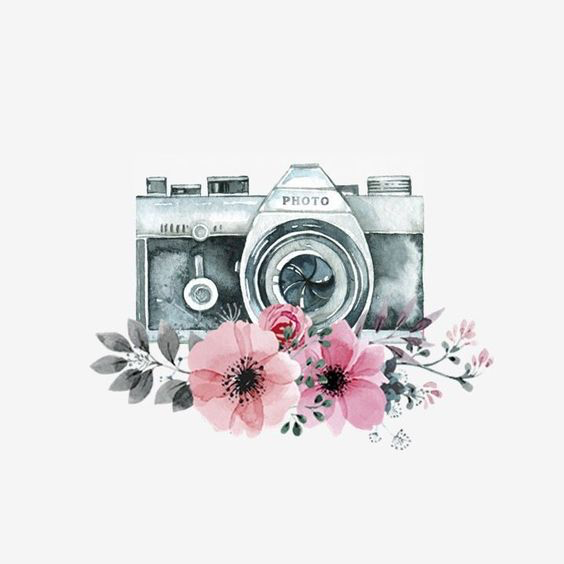 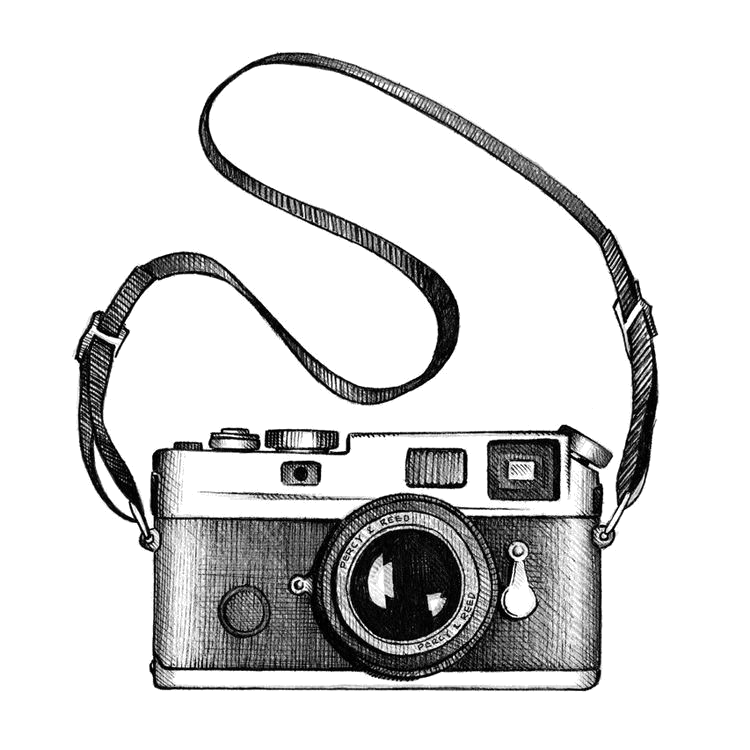 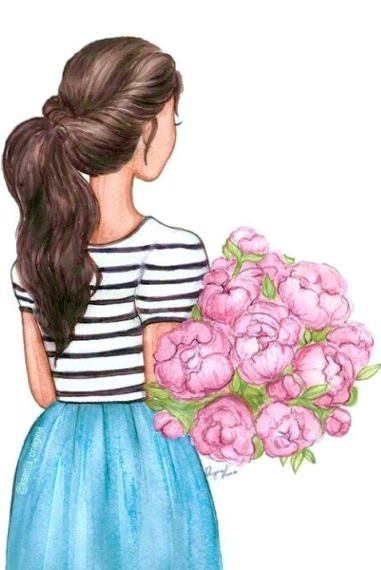 ضوابط النشرمعلومات النشرعنوان الخبراليوم العالمي للفضاءتاريخ الخبر9/2/1441هـمكان الخبرمعمل العلومالفئة المنفذةمعلمة الرياضيات وطالبات المجال العلمي الاستاذة امجاد ومشاركة الاستاذة فايزةالفئة المستهدفةطالبات المجال العلميالهدف العامتبني قوى المستقبل  في طريق الهام الطالباتالأهداف التفصيلية ومحاور الخبرتثقيف الطالبات  بمسائل الفضاء وتعريفهم على كل ماهو في الفضاء الخارجي واهم رؤاد الفضاء وانجازاتهمنبذة تعريفية عن الخبرمساهمه العلوم والتكنولوجيا في تحسين وضع الانسانالتوصيات والمقترحات ــــــــــــــــــــــــــــــــــــــــــــــــــــــــــــــــــــــــــــــــــــــــــــــــــــنوع التوثيقصورو فديوهات رقم الخبر قائدة المدرسةالمنسق الإعلاميةرائدة النشاط2منال ساعاتيمروج السريحيسمر الثبيتي